«Новый Бор»сикт овмöдчöминсаСöвет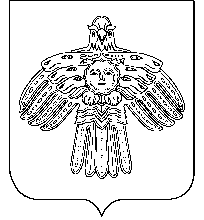 РЕШЕНИЕКЫВКÖРТÖДСоветсельского поселения«Новый Бор»от 08 апреля  2015 года                                                                         №  3-20/4                                                                     пст. Новый Бор, Республика КомиО разграничении полномочий по решениювопросов   местного  значения  в  сельском поселении «Новый Бор»                 В соответствии  с частью 4 статьи 15 Федерального закона «Об общих принципах организации местного самоуправления в Российской Федерации»Совет  сельского  поселения «Новый Бор» РЕШИЛ:1. Передать органу местного самоуправления муниципального района  «Усть-Цилемский» часть полномочий по решению вопросов местного значения сельского поселения «Новый Бор», а именно полномочия по распоряжению земельными участками, государственная собственность на которые не разграничена.2. Администрации  сельского поселения «Новый Бор» заключить с администрацией муниципального района «Усть-Цилемский» соглашение о передаче полномочий, указанных в пункте 1 настоящего решения.3. Решение вступает в силу со дня его принятия и распространяется на правоотношения,  возникшие с 1 марта 2015 года.    Глава сельского поселения«Новый Бор»	                                                                            Г.Г. Идамкин